Fun Dog Show           23rd April 2016Classes commence at 12.30pmClasses:**Young Handler class – handler will be required to complete a short course.                                                      DOG SHOW ENTRY FORMEntry £1 per class                              Rosettes to 6th Place(please write in capitals and complete one form per dog)I agree to abide by the rules displayed Signed …………………………………………………….Sponsored by: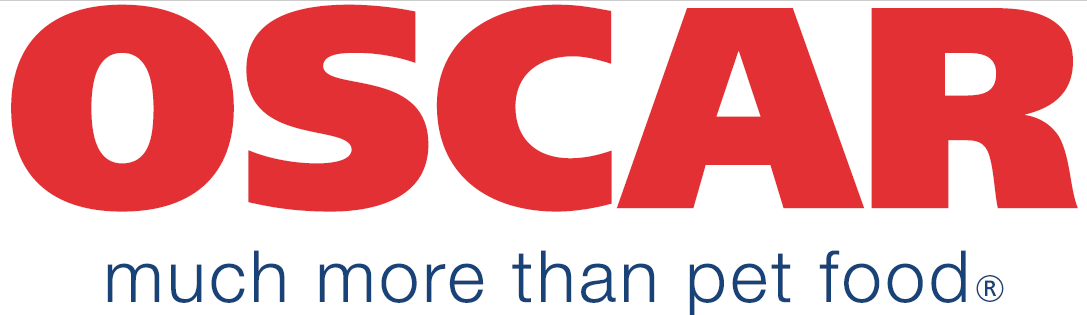 1Prettiest Bitch12.307Best Purebred14.302Handsome Dog12.508Best Crossbred14.503Best Pair13.109Young Handler ( under 14yrs) **15.104Best rehome/rescue13.3010Veteran (over 7 yrs)15.305Puppy Class 13.5011Dog the judge wants to take home15.506Most appealing eyes14.10NameExhibitor NumberYoung Handlers NameBreedDogs NameAge                                    SexPlease circle classes entered (£1 per class)1             2            3              4             5              6 7            8              9           10             11         Total due £